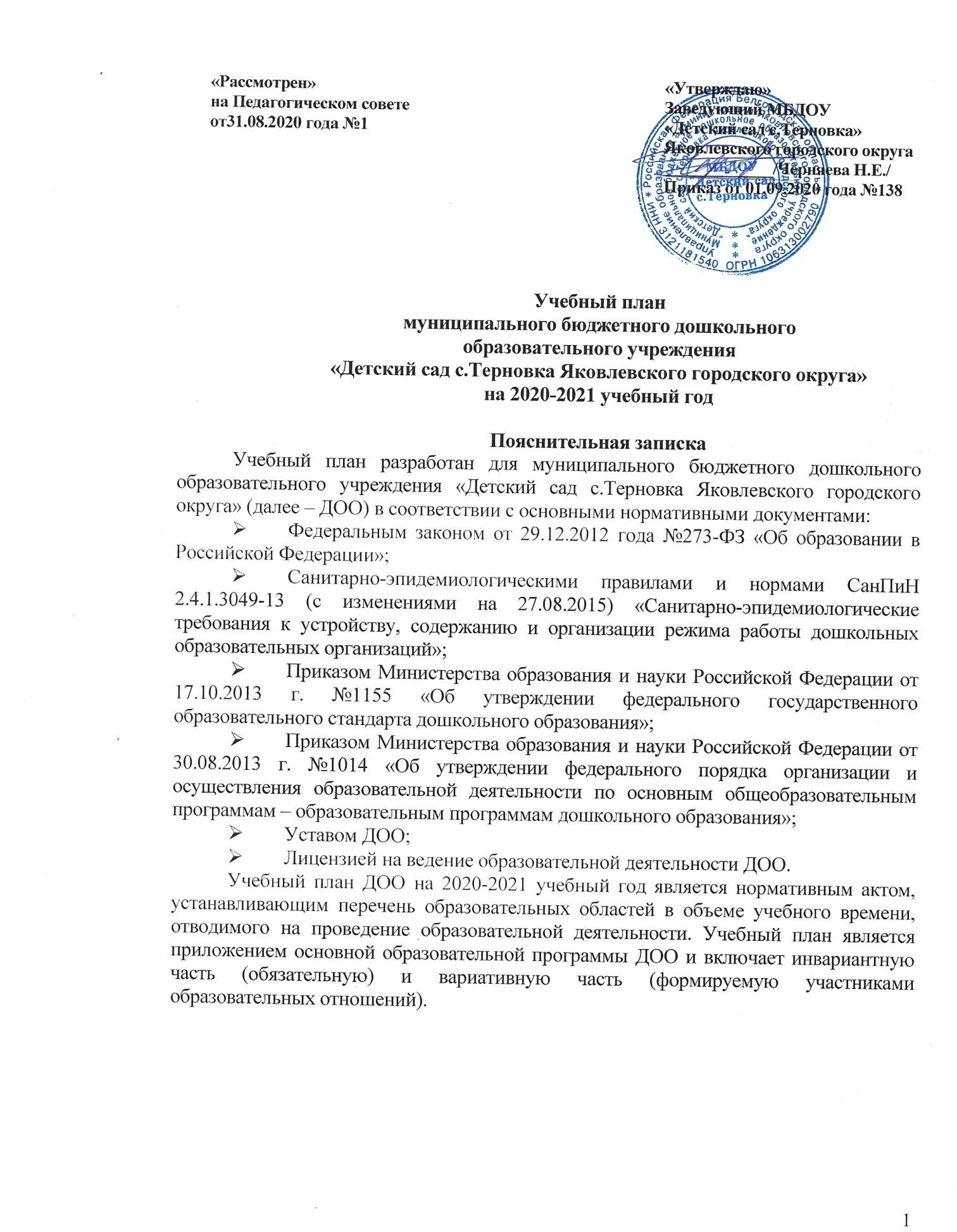 Объём учебного времени на 2020-2021 учебный год по реализации основной образовательной программы дошкольного образованияПланирование образовательной деятельности на 2020-2021 учебный год по реализации основной образовательной программы дошкольного образования ДООРаспределение образовательной нагрузки по реализации инвариантной части  (обязательной) и вариативной части (формируемой участниками образовательных отношений) в 2020-2021 учебном году распределилось следующим образом:Итоговое соотношение по ДОО:№ п/пОбразовательная область, вид деятельностиКоличество образовательных ситуаций и занятий в неделюКоличество образовательных ситуаций и занятий в неделюКоличество образовательных ситуаций и занятий в неделюКоличество образовательных ситуаций и занятий в неделюКоличество образовательных ситуаций и занятий в неделюКоличество образовательных ситуаций и занятий в неделюКоличество образовательных ситуаций и занятий в неделюКоличество образовательных ситуаций и занятий в неделю№ п/пОбразовательная область, вид деятельности1 младшая группа2 младшая группа2 младшая группа2 младшая группаСредняя группаСредняя группаСтаршая РГКНПодготовительная группа1Двигательная деятельностьДвигательная деятельностьДвигательная деятельностьДвигательная деятельностьДвигательная деятельностьДвигательная деятельностьДвигательная деятельностьДвигательная деятельностьДвигательная деятельность1.1Физическая культура3 занятия физической культурой в неделю3 занятия физической культурой в неделю3 занятия физической культурой в неделю3 занятия физической культурой в неделю3 занятия физической культурой в неделю3 занятия физической культурой в неделю3 занятия физической культурой в неделю, одно из которых, проводится на открытом воздухе3 занятия физической культурой в неделю, одно из которых, проводится на открытом воздухе2Коммуникативная деятельностьКоммуникативная деятельностьКоммуникативная деятельностьКоммуникативная деятельностьКоммуникативная деятельностьКоммуникативная деятельностьКоммуникативная деятельностьКоммуникативная деятельностьКоммуникативная деятельность2.1Развитие речи1образовательная ситуация в неделю,а также во всех образовательных ситуациях1образовательная ситуация в неделю,а также во всех образовательных ситуациях1образовательная ситуация в неделю,а также во всех образовательных ситуациях1образовательная ситуация в неделю,а также во всех образовательных ситуациях1образовательная ситуация в неделю,а также во всех образовательных ситуациях1образовательная ситуация в неделю,а также во всех образовательных ситуациях2 образовательные ситуации в неделю, а также во всех образовательных ситуациях1,5образовательные ситуации в неделю,а также во всех образовательных ситуациях2.2Подготовка к обучению грамоте------------1 образовательнаяситуацияв 2 недели1 образовательнаяситуация в неделю3Восприятие  художественной литературы и фольклораВосприятие  художественной литературы и фольклораВосприятие  художественной литературы и фольклораВосприятие  художественной литературы и фольклораВосприятие  художественной литературы и фольклораВосприятие  художественной литературы и фольклораВосприятие  художественной литературы и фольклораВосприятие  художественной литературы и фольклораВосприятие  художественной литературы и фольклора3.1Чтение художественной литературы3образовательные  ситуации в месяц3образовательные  ситуации в месяц1 образовательная  ситуация в 2 недели1 образовательная  ситуация в 2 недели1 образовательная  ситуация в 2 недели1 образовательная  ситуация в 2 недели1 образовательная  ситуация в 2 недели1 образовательная  ситуация в 2 недели4Познавательно-исследовательская деятельностьПознавательно-исследовательская деятельностьПознавательно-исследовательская деятельностьПознавательно-исследовательская деятельностьПознавательно-исследовательская деятельностьПознавательно-исследовательская деятельностьПознавательно-исследовательская деятельностьПознавательно-исследовательская деятельностьПознавательно-исследовательская деятельность4.1Исследование объектов живой и неживой природы----1образовательная ситуация в месяц1образовательная ситуация в месяц1образовательная ситуация в месяц1образовательная ситуация в неделю1образовательная ситуация в неделю1образовательная ситуация в неделю4.2Познание предметного и социального мира,освоение безопасного поведения1 образовательная   ситуация в месяц1 образовательная   ситуация в месяц1 образовательнаяситуация в 2 недели1 образовательнаяситуация в 2 недели1 образовательнаяситуация в 2 недели1образовательная ситуация в неделю1образовательная ситуация в неделю1образовательная ситуация в неделю4.3Математическое и сенсорное развитие1 образовательная ситуация в неделю1 образовательная ситуация в неделю1 образовательная ситуация в неделю1 образовательная ситуация в неделю1 образовательная ситуация в неделю1 образовательная ситуация в неделю1 образовательная ситуация в неделю2образовательныеситуации в неделю4.4.Азбука бережливости---------------------1образовательнаяситуация в неделю5Изобразительная деятельность и  конструктивно-модельная деятельностьИзобразительная деятельность и  конструктивно-модельная деятельностьИзобразительная деятельность и  конструктивно-модельная деятельностьИзобразительная деятельность и  конструктивно-модельная деятельностьИзобразительная деятельность и  конструктивно-модельная деятельностьИзобразительная деятельность и  конструктивно-модельная деятельностьИзобразительная деятельность и  конструктивно-модельная деятельностьИзобразительная деятельность и  конструктивно-модельная деятельностьИзобразительная деятельность и  конструктивно-модельная деятельность5.1Рисование, лепка, аппликация иконструирование---                                                       2                                образовательные ситуации в неделю---                                                       2                                образовательные ситуации в неделю---                                                       2                                образовательные ситуации в неделю---                                                       2                                образовательные ситуации в неделю---                                                       2                                образовательные ситуации в неделю---                                                       2                                образовательные ситуации в неделю---                                                       2                                образовательные ситуации в неделю3образовательныеситуации в неделю6Музыкальная деятельностьМузыкальная деятельностьМузыкальная деятельностьМузыкальная деятельностьМузыкальная деятельностьМузыкальная деятельностьМузыкальная деятельностьМузыкальная деятельностьМузыкальная деятельность6.1Музыка2  музыкальных занятия в неделю2  музыкальных занятия в неделю2  музыкальных занятия в неделю2  музыкальных занятия в неделю2  музыкальных занятия в неделю2  музыкальных занятия в неделю2  музыкальных занятия в неделю2  музыкальных занятия в неделюДлительность НОДДлительность НОД10 мин10 мин10 мин15 мин20 мин20 мин25 мин30 минВсего занятий в неделюВсего занятий в неделю10 образовательных ситуаций и занятий в неделю10 образовательных ситуаций и занятий в неделю10 образовательных ситуаций и занятий в неделю10 образовательных ситуаций и занятий в неделю10 образовательных ситуаций и занятий в неделю10 образовательных ситуаций и занятий в неделю13 образовательных ситуаций и занятий в неделю16 образовательных ситуаций и занятий в неделюОбъём НОДОбъём НОД1ч 40 мин1ч 40 мин1ч 40 мин2ч 30 мин3ч 20 мин3ч 20 мин5ч 25 мин8 ч  00 мин1.Базовая часть (инвариантная)Количество образовательных ситуаций и занятийКоличество образовательных ситуаций и занятийКоличество образовательных ситуаций и занятийКоличество образовательных ситуаций и занятийКоличество образовательных ситуаций и занятий1.Базовая часть (инвариантная)1 младшая группа2 младшая группаСредняя группаСтаршая группаПодготовительнаяРГКН 1.Базовая часть (инвариантная)10 мин.15 мин.20 мин.25 мин.30 (25) мин.Обязательная частьОбязательная частьОбязательная частьОбязательная частьОбязательная частьОбязательная часть1.1.Двигательная деятельность 	(ОО «Физическое развитие»)1.1.Двигательная деятельность 	(ОО «Физическое развитие»)1.1.Двигательная деятельность 	(ОО «Физическое развитие»)1.1.Двигательная деятельность 	(ОО «Физическое развитие»)1.1.Двигательная деятельность 	(ОО «Физическое развитие»)1.1.Двигательная деятельность 	(ОО «Физическое развитие»)Физическая культура3 раза в неделю3 в неделю3 в неделю2+1(на воздухе) 2+1 (на воздухе) Количество в год:109  раз  в год 111 раз  в год109 раз  в год109 раз в год112 раз в год1.2.Коммуникативная деятельность (ОО «Речевое развитие»)1.2.Коммуникативная деятельность (ОО «Речевое развитие»)1.2.Коммуникативная деятельность (ОО «Речевое развитие»)1.2.Коммуникативная деятельность (ОО «Речевое развитие»)1.2.Коммуникативная деятельность (ОО «Речевое развитие»)1.2.Коммуникативная деятельность (ОО «Речевое развитие»)Развитие  речи1 раз в неделю----2 раза в неделю*1,5 раза в неделю*Количество в год:37 раз в год----42 раза в год24 раза в годПодготовка к обучению грамоте------2 раза в месяц1 раз в неделюКоличество в год:------19  раз  в год35  раз  в год	1.3.Восприятие художественной литературы   и фольклора (ОО «Речевое развитие»)	1.3.Восприятие художественной литературы   и фольклора (ОО «Речевое развитие»)	1.3.Восприятие художественной литературы   и фольклора (ОО «Речевое развитие»)	1.3.Восприятие художественной литературы   и фольклора (ОО «Речевое развитие»)	1.3.Восприятие художественной литературы   и фольклора (ОО «Речевое развитие»)	1.3.Восприятие художественной литературы   и фольклора (ОО «Речевое развитие»)Чтение художественной литературы3 раза в месяц--------Количество в год:28  раз в год--------1.4. Познавательно-исследовательская деятельность 	(ОО «Познавательное развитие»)1.4. Познавательно-исследовательская деятельность 	(ОО «Познавательное развитие»)1.4. Познавательно-исследовательская деятельность 	(ОО «Познавательное развитие»)1.4. Познавательно-исследовательская деятельность 	(ОО «Познавательное развитие»)1.4. Познавательно-исследовательская деятельность 	(ОО «Познавательное развитие»)1.4. Познавательно-исследовательская деятельность 	(ОО «Познавательное развитие»)Исследование объектов живой и неживой природы--1 раз в месяц1 раз в месяц1 раз в неделю1 раз в неделюКоличество в год:--11 раз  в год9  раз  в год39 раз в год38  раз  в годПознание предметного и социального мира, освоение безопасного поведения 1 раз в месяц 1 раз в месяц1 раз в месяц1 раз в неделю1 раз в неделюКоличество в год:9  раз  в год9 раз  в год9  раз  в год33  раза в год37  раз  в годМатематическое и сенсорное  развитие1раз в неделю1раз в неделю1 раз в неделю1 раз в неделю2 раза в неделюКоличество в год:37  раз  в год37  раз  в год37  раз в год39  раз в год75  раз в год1.5.Изобразительная деятельность 	(ОО «Художественно-эстетическое развитие»)1.5.Изобразительная деятельность 	(ОО «Художественно-эстетическое развитие»)1.5.Изобразительная деятельность 	(ОО «Художественно-эстетическое развитие»)1.5.Изобразительная деятельность 	(ОО «Художественно-эстетическое развитие»)1.5.Изобразительная деятельность 	(ОО «Художественно-эстетическое развитие»)1.5.Изобразительная деятельность 	(ОО «Художественно-эстетическое развитие»)Рисование1раз в неделю2  раза в месяц2 раза в месяц*2 раза в месяц*3  раза в месяц*Количество в год:35  раза в год18 раз  в год22  раза  в год25  раз  в год27  раз в годЛепка2 раза в месяц2 раза в месяц2 раза в месяц*2 раза в месяц*1 раз в неделю*Количество в год:20 раз  в год15 раз  в год19  раз  в год18  раз  в год33  раза в годАппликация--2 раза в месяц*2 раза в месяц*2 раза в месяц*2 раза в месяц*Количество в год:--15  раз  в год13  раз  в год13  раз  в год18  раз  в год1.6.Конструктивно-модельная деятельность1.6.Конструктивно-модельная деятельность1.6.Конструктивно-модельная деятельность1.6.Конструктивно-модельная деятельность1.6.Конструктивно-модельная деятельность1.6.Конструктивно-модельная деятельностьКонструирование2 раза в месяц1 раз в месяц1 раз в месяц1 раз в месяц2 раза в месяцКоличество в год:17 раз  в год8  раз  в год9  раз  в год9  раз  в год17  раз  в годЧасть, формируемая участниками образовательных отношенийЧасть, формируемая участниками образовательных отношенийЧасть, формируемая участниками образовательных отношенийЧасть, формируемая участниками образовательных отношенийЧасть, формируемая участниками образовательных отношенийЧасть, формируемая участниками образовательных отношений2.Вариативная часть(модульная)Количество образовательных ситуаций и занятий в неделюКоличество образовательных ситуаций и занятий в неделюКоличество образовательных ситуаций и занятий в неделюКоличество образовательных ситуаций и занятий в неделюКоличество образовательных ситуаций и занятий в неделю2.Вариативная часть(модульная)1 младшая группа2 младшая группаСредняя группаСтаршая группаПодготовительнаяРГКН 2.Вариативная часть(модульная)10 мин.15 мин.20 мин.25 мин.30 (25) мин.	2.	1.Коммуникативная деятельность  (ОО «Речевое развитие»)	2.	1.Коммуникативная деятельность  (ОО «Речевое развитие»)	2.	1.Коммуникативная деятельность  (ОО «Речевое развитие»)	2.	1.Коммуникативная деятельность  (ОО «Речевое развитие»)	2.	1.Коммуникативная деятельность  (ОО «Речевое развитие»)	2.	1.Коммуникативная деятельность  (ОО «Речевое развитие»)Развитие  речи«Программа развития речи дошкольников»О.С. Ушакова--1 раз в неделю1 раз в неделю2 раза в неделю*1,5 раза в неделю*Количество в год:--37 раз в год35  раза в год36 раз  в год33 раза  в год2.2.Восприятие художественной литературы   и фольклора (ОО «Речевое развитие»)2.2.Восприятие художественной литературы   и фольклора (ОО «Речевое развитие»)2.2.Восприятие художественной литературы   и фольклора (ОО «Речевое развитие»)2.2.Восприятие художественной литературы   и фольклора (ОО «Речевое развитие»)2.2.Восприятие художественной литературы   и фольклора (ОО «Речевое развитие»)2.2.Восприятие художественной литературы   и фольклора (ОО «Речевое развитие»)Чтение художественной литературы--2 раза в месяц2 раза в месяц2 раза в месяц2 раза в месяцКоличество в год:--17  раз в год19  раз в год17  раз в год15  раз в год2.3. Познавательно-исследовательская деятельность (ОО «Познавательное развитие»)2.3. Познавательно-исследовательская деятельность (ОО «Познавательное развитие»)2.3. Познавательно-исследовательская деятельность (ОО «Познавательное развитие»)2.3. Познавательно-исследовательская деятельность (ОО «Познавательное развитие»)2.3. Познавательно-исследовательская деятельность (ОО «Познавательное развитие»)2.3. Познавательно-исследовательская деятельность (ОО «Познавательное развитие»)«5 шагов знакомства старших дошкольников с инструментами бережливого мышления» («Азбука бережливости») Ю.А. Богомолова, Е.П. Сбитнева, Л.В. Серых--------2 раза в месяцКоличество в год:--------36  раз в год2.4.Изобразительная деятельность  (ОО «Художественно-эстетическое развитие»)2.4.Изобразительная деятельность  (ОО «Художественно-эстетическое развитие»)2.4.Изобразительная деятельность  (ОО «Художественно-эстетическое развитие»)2.4.Изобразительная деятельность  (ОО «Художественно-эстетическое развитие»)2.4.Изобразительная деятельность  (ОО «Художественно-эстетическое развитие»)2.4.Изобразительная деятельность  (ОО «Художественно-эстетическое развитие») «Цветной мир Белогорья» Л.В. Серых, С.И. Линник-Ботова, А.Б. Богун, Н.В. Косова, Н.В. Яковлева(«Дошкольник Белогорья»)--     Рисование--2 раза в месяц*2 раза в месяц*2 раза в месяц*3 раза в месяц*Количество в год:--7  раз  в год6  раз  в год5 раз  в год8 раз в годЛепка--2 раза в месяц*2 раза в месяц*2 раза в месяц*4 раза в месяц*Количество в год:--2  раза  в год2 раза  в год2 раза  в год1 раз  в годАппликация--2 раза в месяц*2 раза в месяц*2 раза в месяц*2 раза в месяц*Количество в год:--3  раза  в год4  раза  в год5  раз  в год3 раза  в год2.5.Музыкальная деятельность  (ОО «Художественно-эстетическое развитие»)2.5.Музыкальная деятельность  (ОО «Художественно-эстетическое развитие»)2.5.Музыкальная деятельность  (ОО «Художественно-эстетическое развитие»)2.5.Музыкальная деятельность  (ОО «Художественно-эстетическое развитие»)2.5.Музыкальная деятельность  (ОО «Художественно-эстетическое развитие»)2.5.Музыкальная деятельность  (ОО «Художественно-эстетическое развитие»)Музыка«Ладушки» Н.Новоскольцева, И.Каплунова2 раза в неделю2 раза в неделю2 раза в неделю2 раза в неделю2 раза в неделюКоличество в год:75  раз в год75 раз в год75  раз в год72 раза в год72  раза в годПримечание: * - количество образовательных ситуаций и занятий, приходящихся на реализацию, как в  инвариантной (основной), так и в  вариативной  (формируемой участниками образовательных отношений) части учебного плана.Примечание: * - количество образовательных ситуаций и занятий, приходящихся на реализацию, как в  инвариантной (основной), так и в  вариативной  (формируемой участниками образовательных отношений) части учебного плана.Примечание: * - количество образовательных ситуаций и занятий, приходящихся на реализацию, как в  инвариантной (основной), так и в  вариативной  (формируемой участниками образовательных отношений) части учебного плана.Примечание: * - количество образовательных ситуаций и занятий, приходящихся на реализацию, как в  инвариантной (основной), так и в  вариативной  (формируемой участниками образовательных отношений) части учебного плана.Примечание: * - количество образовательных ситуаций и занятий, приходящихся на реализацию, как в  инвариантной (основной), так и в  вариативной  (формируемой участниками образовательных отношений) части учебного плана.Примечание: * - количество образовательных ситуаций и занятий, приходящихся на реализацию, как в  инвариантной (основной), так и в  вариативной  (формируемой участниками образовательных отношений) части учебного плана.Всего занятий в неделю:10образовательных ситуаций и занятий10образовательных ситуаций и занятий10 образовательных ситуаций и занятий13образовательных ситуаций и занятий16 образовательных ситуаций и занятийОбъём учебного времени  в неделю:100 мин.=1 ч. 40 мин.150 мин.=2 ч. 30 мин.200 мин.=3 ч. 20 мин.325 мин.=5 ч. 25 мин.480 мин.=8 ч. 00 мин.Количество в год:363  раз в год364  раза в год360  раз в год478  раз в год584  раза в годЧасть Количество образовательных ситуаций и занятий/%Количество образовательных ситуаций и занятий/%Количество образовательных ситуаций и занятий/%Количество образовательных ситуаций и занятий/%Количество образовательных ситуаций и занятий/%Количество образовательных ситуаций и занятий/%Часть 1 младшая группа1 младшая группа2 младшая группаСредняя группаСтаршая группаПодготовительнаяРГКН 1.1.Двигательная деятельность 	(ОО «Физическое развитие»)1.1.Двигательная деятельность 	(ОО «Физическое развитие»)1.1.Двигательная деятельность 	(ОО «Физическое развитие»)1.1.Двигательная деятельность 	(ОО «Физическое развитие»)1.1.Двигательная деятельность 	(ОО «Физическое развитие»)1.1.Двигательная деятельность 	(ОО «Физическое развитие»)1.1.Двигательная деятельность 	(ОО «Физическое развитие»)Физическая культура109  раз  в год109  раз  в год111 раз в год109  раз  в год109 раз в год112 раз в годинвариантная109 раз в год (100%)109 раз в год (100%)111раз в год (100%)109 раз в год (100%)109 раз год (100%)112раз в год (100%)вариативная------------1.2.Коммуникативная деятельность (ОО «Речевое развитие»)1.2.Коммуникативная деятельность (ОО «Речевое развитие»)1.2.Коммуникативная деятельность (ОО «Речевое развитие»)1.2.Коммуникативная деятельность (ОО «Речевое развитие»)1.2.Коммуникативная деятельность (ОО «Речевое развитие»)1.2.Коммуникативная деятельность (ОО «Речевое развитие»)1.2.Коммуникативная деятельность (ОО «Речевое развитие»)Развитие  речи37  раз в год37  раз в год37  раз в год35  раз в год78 раз в год57 раз в годинвариантная37 раз в год (100%)37 раз в год (100%)----42 раза в год (54%)24 раза в год (42%)вариативная----37 раз в год (100%)35 раз в год (100%)36 раз в год (46%)33 раза в год (58%)Подготовка к обучению грамоте--------19 раз в год35  раз в годинвариантная--------19 раз в год (100%)35раз  в год (100%)вариативная------------1.3.Восприятие художественной литературы   и фольклора (ОО «Речевое развитие»)1.3.Восприятие художественной литературы   и фольклора (ОО «Речевое развитие»)1.3.Восприятие художественной литературы   и фольклора (ОО «Речевое развитие»)1.3.Восприятие художественной литературы   и фольклора (ОО «Речевое развитие»)1.3.Восприятие художественной литературы   и фольклора (ОО «Речевое развитие»)1.3.Восприятие художественной литературы   и фольклора (ОО «Речевое развитие»)1.3.Восприятие художественной литературы   и фольклора (ОО «Речевое развитие»)Чтение художественной литературы28  раз в год28  раз в год17 раз в год19 раз в год17 раз в год15 раз в годинвариантная28 раз в год (100%)28 раз в год (100%)------------вариативная----17 раз в год (100%)19 раз в год (100%)17 раз в год (100%)15 раз в год (100%)1.4. Познавательно-исследовательская деятельность 	(ОО «Познавательное развитие»)1.4. Познавательно-исследовательская деятельность 	(ОО «Познавательное развитие»)1.4. Познавательно-исследовательская деятельность 	(ОО «Познавательное развитие»)1.4. Познавательно-исследовательская деятельность 	(ОО «Познавательное развитие»)1.4. Познавательно-исследовательская деятельность 	(ОО «Познавательное развитие»)1.4. Познавательно-исследовательская деятельность 	(ОО «Познавательное развитие»)1.4. Познавательно-исследовательская деятельность 	(ОО «Познавательное развитие»)Исследование объектов живой и неживой природы----11  раз  в год9  раз  в год39 раз в год38  раз в годинвариантная----11  раз  в год (100%)9 раз  в год (100%)39 раз в год (100%)38 раз в год (100%)вариативная------------Познание предметного и социального мира, освоение безопасного поведения9  раз  в год9  раз  в год9  раз  в год9  раз  в год33 раза в год37 раз в годинвариантная9  раз  в год (100%)9  раз  в год (100%)9  раз  в год (100%)9  раз  в год (100%)33 раз в год (100%)37 раз в год (100%)вариативная------------Математическое и сенсорное  развитие37 раз в год37 раз в год37 раз в год37 раз в год39 раз в год75 раз в годинвариантная37 раз в год (100%)37 раз в год (100%)37 раз в год (100%)37 раз в год (100%)39 раз в год (100%)75 раз в год (100%)вариативная------------1.5.Изобразительная деятельность 	(ОО «Художественно-эстетическое развитие»)1.5.Изобразительная деятельность 	(ОО «Художественно-эстетическое развитие»)1.5.Изобразительная деятельность 	(ОО «Художественно-эстетическое развитие»)1.5.Изобразительная деятельность 	(ОО «Художественно-эстетическое развитие»)1.5.Изобразительная деятельность 	(ОО «Художественно-эстетическое развитие»)1.5.Изобразительная деятельность 	(ОО «Художественно-эстетическое развитие»)1.5.Изобразительная деятельность 	(ОО «Художественно-эстетическое развитие»)РисованиеРисование35  раз в год25 раз в год28 раз в год29 раза в год35  раза в годинвариантнаяинвариантная35 раз в год (100%)18 раз в год (72%)22 раза в год (79%)23 раз в год (79%)27  раз в год (77%)вариативнаявариативная--7 раз в год (28%)6 раз в год (21%)6 раза в год (21%)8 раз в год (23%)ЛепкаЛепка20 раз в год17 раз в год21 раз в год19 раз в год34 раза в годинвариантнаяинвариантная20 раз в год (100%)15 раз в год (88%)19 раз в год (90%)18 раз в год (95%)33 раза в год(97%)вариативнаявариативная--2 раза в год (12%)2 раза в год (10%)1 раз в год (5%)1 раз в год (3%)АппликацияАппликация--18 раз в год17 раз в год17 раз в год21 раз в годинвариантнаяинвариантная--15 раз в год (83%)13 раз в год (76%)12 раз в год (71%)18 раз в год (86%)вариативнаявариативная--3 раза в год (17%)4 раза в год (24%)5 раз в год (29%)3 раза в год (14%)1.6.Конструктивно-модельная деятельность1.6.Конструктивно-модельная деятельность1.6.Конструктивно-модельная деятельность1.6.Конструктивно-модельная деятельность1.6.Конструктивно-модельная деятельность1.6.Конструктивно-модельная деятельность1.6.Конструктивно-модельная деятельностьКонструированиеКонструирование17  раз  в год9 раз в год9 раз в год9 раз в год17  раз  в годинвариантнаяинвариантная17 раз в год (100%)9 раз в год (100%)9 раз в год (100%)9 раз в год (100%)17 раз  год (100%)вариативнаявариативная----------1.7.Музыкальная деятельность  (ОО «Художественно-эстетическое развитие»)1.7.Музыкальная деятельность  (ОО «Художественно-эстетическое развитие»)1.7.Музыкальная деятельность  (ОО «Художественно-эстетическое развитие»)1.7.Музыкальная деятельность  (ОО «Художественно-эстетическое развитие»)1.7.Музыкальная деятельность  (ОО «Художественно-эстетическое развитие»)1.7.Музыкальная деятельность  (ОО «Художественно-эстетическое развитие»)1.7.Музыкальная деятельность  (ОО «Художественно-эстетическое развитие»)МузыкаМузыка75  раз в год75  раз в год75  раз в год71 раз в год72 раза в годинвариантнаяинвариантная----------вариативнаявариативная75 раз в год (100%)75 раз в год (100%)75 раз в год (100%)71 раз в год (100%)72  раз в год (100%)Количество в год:Количество в год:367  раз в год366  раза в год368  раз в год479  раз в год584  раз в годинвариантная (обязательная часть)норма – не менее 60%инвариантная (обязательная часть)норма – не менее 60%292 раза в год (80%)225 раз в год (61%)227 раза в год (62%)343 раза в год (72%)416 раз в год (71%)вариативная(часть, формируемая участниками образовательных отношений) норма – не более 40%вариативная(часть, формируемая участниками образовательных отношений) норма – не более 40%75 раза в год (20%)141 раз в год (39%)141 раз в год (38%)136 раз в год (28%)168 раз в год (29%)Возрастная группаКоличество в год:Часть/Процентное соотношениеЧасть/Процентное соотношениеВозрастная группаКоличество в год:Инвариантная(обязательная часть)норма – не менее 60%Вариативная(часть, формируемая участниками образовательных отношений)норма – не более 40%1 младшая367292 (80%)75 (20%)2 младшая366225 (61%)141 (39%)средняя368227 (62%)141 (38%)старшая479479 (72%)136 (28%)подготовительная584416 (71%)168 (29%)ИТОГО:21641636 (69%)661 (31%)